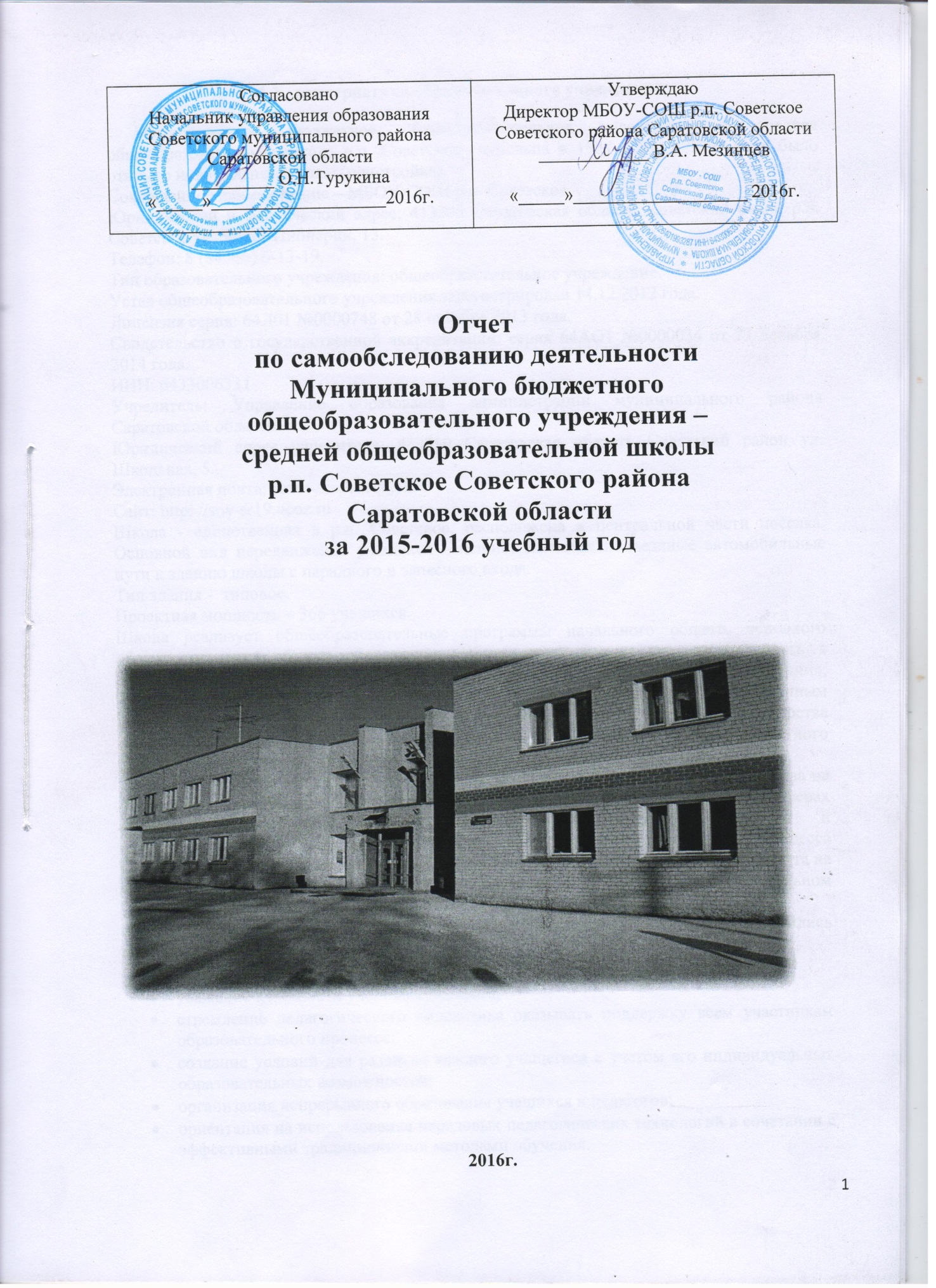 1.Характеристика образовательного учрежденияМуниципальное бюджетное общеобразовательное учреждение – средняя общеобразовательная школа р.п. Советское  основана в 1937 году, в 1999 году было открыто новое здание школы (пристройка).Сокращенное наименование – МБОУ-СОШ р.п. Советское.Юридический и фактический адрес: 413205 Саратовская область Советский район р.п. Советское ул. 50 лет Пионерии, 13.Телефон: 8 (84566) 6-13-19.Тип образовательного учреждения: общеобразовательное учреждение.Устав общеобразовательного учреждения зарегистрирован 14.12.2012 года.Лицензия серия: 64Л01 №0000748 от 28 октября 2013 года.Свидетельство о государственной аккредитации: серия 64АО1 №0000034 от 23 декабря 2014 года.ИНН: 6433006331Учредитель: Управление образования администрации муниципального района Саратовской области.Юридический адрес учредителя: 413210 Саратовская область Советский район ул. Школьная, 5.Электронная почта: sovet-srschool@bk.Сайт: http: //sov-sr19.ucoz.ruШкола - единственная в р.п. Советское, расположена в центральной части поселка. Основной вид передвижения учащихся – пеший. Имеются подъездные автомобильные пути к зданию школы с парадного и запасного входа. Тип здания -  типовое.Проектная мощность – 366 учащихся.Школа реализует общеобразовательные программы начального общего, основного общего, среднего общего образования. Школа осуществляет свою деятельность в соответствии с Федеральным Законом «Об образовании в Российской Федерации», Типовым положением об общеобразовательном учреждении, утвержденным постановлением Правительства Российской Федерации, распоряжениями Министерства образования и науки РФ и Саратовской области, нормативными актами органов местного самоуправления, управления образования, Уставом образовательного учреждения.Работа педагогического коллектива МБОУ-СОШ р.п. Советское ориентирована на формирование компетентной личности, готовой к самоорганизации в различных сферах жизнедеятельности, на основе физического, нравственного, духовного и интеллектуального ее развития, используя интеграцию учебно-воспитательного процесса и современные педагогические технологии для достижения образовательного стандарта на всех ступенях обучения и повышения качества образования в образовательном учреждении.За многолетний опыт образовательной деятельности в школе сложились определенные традиции:открытость образовательного процесса;уважение к личности ученика и педагога;стремление педагогического коллектива оказывать поддержку всем участникам образовательного процесса;создание условий для развития каждого учащегося с учетом его индивидуальных образовательных возможностей;организация непрерывного образования учащихся и педагогов;ориентация на использование передовых педагогических технологий в сочетании с эффективными традиционными методами обучения.  Необходимым условием организации учебной деятельности остается социальное партнерство, т.е. сотрудничество в образовательной деятельности различных институтов. Восполнить дефицит ограничений в обязательной нагрузке помогает система дополнительного образования, задачами которого являются создание условий для самоопределения и самовыражения обучающихся, а также развитие и реализация их творческих и интеллектуальных возможностей.  Школа продолжает организацию взаимодействия с образовательными учреждениями района и области: Состав обучающихся.Численность учащихся по школе на конец 2015-2016 учебного года – 254.Количество классов – 14:  начальное звено- 108 учащихся, среднее звено – 125, старшее звено – 21 обучающийся. Обучающиеся 1-5 классов обучались по новым федеральным государственным образовательным стандартам.На основании Устава школы, Порядка о приеме в школу, Положения о системе оценок, формах, порядке и периодичности промежуточной и итоговой аттестации обучающихся, их переводе осуществляется прием и перевод обучающихся.Контингент обучающихся по годам: Социальный статус семей обучающихся:- многодетные семьи – 30, из них детей, обучающихся в школе -49;- малообеспеченные – 49, из них детей, обучающихся в школе - 51;- опекаемые – 3, из них детей, обучающихся в школе – 5.3. Условия осуществления образовательного процессаВ школе созданы необходимые условия для осуществления учебно-воспитательного процесса: оборудовано 24 учебных кабинета. Функционируют:   кабинет технологии; пришкольный участок площадью 0.5га;  2 спортивных зала, при которых имеются снарядные, раздевальные, душевые комнаты и комнаты для инструктора, спортивная площадка;  актовый зал на 220 мест;  библиотека;  киноаппаратная;  столовая на 100 посадочных мест с пищеблоком;  медицинский кабинет;  компьютерный класс, оснащенный 11 ноутбуками, количество  рабочих мест педагогов,  оснащенных компьютерами - 19. В школе работают музей Боевой Славы и комната Трудовой Славы в которые в течение учебного года приобретена новая мебель. Имеется необходимое учебно-наглядное, лабораторное, спортивное оборудование, видеотехника, восемь мультимедийных установок. При оснащении помещений соблюдаются санитарно-гигиенические нормы, эстетика оформления.  Семь ноутбуков школы имеют доступ к сети Интернет. Все ноутбуки оснащены лицензионным программным обеспечением. Функционирует  школьный Сайт, содержащий информацию об общеобразовательном учреждении, его традициях, новшествах.                Библиотечный фонд составляет 6597 экз., из них: книг – 2380, брошюр, журналов – 432, учебников – 3165, научно-методической литературы – 620.По заявки на 2015-2016 учебный год получены  учебники из Федерального фонда на сумму 165710 рубля. Объем книговыдач составил 1178 экземпляров. Список учебников рекомендованных (допущенных) к использованию в школе в 2015-2016 учебном году размещен на школьном сайте  http://sov-sr19.ucoz.ru/news/spisok_uchebnikov_rekomendovannykh_dopushhennykh_k_ispolzovaniju_v_shkole_v_2015_2016_uchebnom_godu/2015-08-18-626 (приказ №192 от 30.05.2016 года).4. Кадровый составШкола полностью укомплектована кадрами согласно штатному расписанию. Вакансий нет. За время работы в школе сложился стабильный творческий коллектив, который отличает высокий уровень профессионализма и  участия в инновационных процессах.Педагогический состав насчитывает 19 учителей:с высшим образованием – 15 (78,9%);со средне-специальным  - 3 (15.8%).Число педагогов по предметам:                Русский язык и литература -2						 Математика – 1						 История – 1						 География – 1						 Иностранный язык (немецкий) – 2                                                      	            Биология – 1						 Химия – 1						 Физика – 1						 Физическая культура  – 1						 Музыка – 1                                                              Технология и ОБЖ - 1							  Начальная школа – 5						  Педагог-психолог– 1                                                    Число педагогов по стажу педагогической деятельности:а) до 5 лет – 3 (15.8%);б) свыше 30 лет – 5  (26.3%).Число педагогов по предметам и квалификационным категориям:Таким образом, из 19 учителей: 2 (10.5%)  человек имеют высшую квалификационную категорию, 13 (68.4%) человек – первую квалификационную категорию и 2 (10.5%) человек – вторую квалификационную категорию. 	Количество работников, имеющих  знаки отличия:	Педагоги школы регулярно повышают свой профессиональный уровень на курсах СарИПКиПРО, проблемных семинарах, конференциях, мастер-классах.На своих уроках используют инновационные  технологии. Учителя – участники муниципальных и региональных мероприятий, конкурсов: Селезнева Оксана Михайловна и учащиеся 9А класса – участники муниципального конкурса «Лучший ученический класс», Селезнева Оксана Михайловна – участник муниципального конкурса «Самый классный классный», Волоконская Татьяна Анатольевна – участник муниципального конкурса «Учитель года – 2016», Евстратова Вера Владимировна входит в Ассоциацию лучших учителей Советского района. В течение учебного года педагоги принимали активное участие в семинарах, конференциях, мастер-классах, вебинарах различных уровней.5. Участия учащихся школы в различных конкурсах, смотрах, школьных, муниципальных и региональных олимпиадахАнализ участия учащихся школы в школьных, муниципальных и региональных  конкурсах, смотрах, олимпиадах показывает, что в коллективе имеется довольно значительная категория одарённых детей.  Целенаправленная и систематическая работа с одарёнными детьми позволяет  более эффективно управлять формированием наиболее комплексных  характеристик мышления (гибкость ума, внимание, память, воображение, синтез, анализ и т. д.), активизировать работоспособность и  познавательную деятельность учащихся, рост всё более богатого, глубокого и умелого усвоения знаний.Результативность участия учащихся  в различных школьных, муниципальных и региональных олимпиадах, конкурсах:6. Учебный планУчебный план МБОУ-СОШ р.п. Советское Советского района Саратовской области является нормативным документом, определяющим распределение учебного времени, отводимого на изучение различных учебных предметов по инвариантной и вариативной части, максимальный объем обязательной нагрузки обучающихся, распределение времени, отводимого на внеурочную деятельность. 	 Учебный план МБОУ-СОШ р.п. Советское на 2015-2016 учебный год разработан в преемственности с планом 2014-2015 учебного года, в соответствии  с действующей нормативно-правовой базой разработки учебного плана при реализации ГОС-2004, ФГОС начального общего образования и ФГОС основного общего образования на основе:- Федерального закона РФ от 29.12.2012г. №273 - ФЗ «Об образовании в Российской Федерации», - Федерального базисного учебного плана (утвержден приказом Минобразования России от 09.03.2004г. №1312 «Об утверждении  федерального базисного учебного плана и примерных учебных планов для образовательных учреждений Российской Федерации, реализующих программы общего образования»), с изменениями (утверждены приказами Минобрнауки России от 20.08.2008г. №241, 30.08.2010г. №889, 03.06.2011г. №1994, 01.02.2012г. №74);-  Санитарно-эпидемиологическими правилами и нормативами  СанПиН 2.4.2.28.21-10 (постановление главного государственного санитарного врача РФ от 29.12.2010г. №189, зарегистрировано в Минюсте России 03.03.2011г., рег.номер 19993),- Федерального государственного образовательного стандарта начального общего образования (утвержден приказом Минобрнауки России от 06.10.2009г. №373, зарегистрирован в Минюсте России 22.12.2009г., регистрационный номер 15785) с изменениями (утверждены приказами Минобрнауки России от 26.11.2010г. №1241(зарегистрирован в Минюсте России 04.02.2011г.. регистрационный номер 19707 от 22.09.2011г. №2357, зарегистрирован в Минюсте России 12.12.2011г., регистрационный номер 22540), - Федерального государственного образовательного стандарта основного общего образования (утвержден Минобрнауки России от 17.12.2010 №1897);- Письма Департамента общего образования Минобрнауки России от 12.05.2011г. №03-296 «Об организации внеурочной деятельности при введении  федерального государственного образовательного стандарта общего образования»,- Регионального базисного учебного плана (утвержден приказом министерства образования Саратовской области от 06.12.2004г. №1089 «Об утверждении регионального базисного учебного плана и примерных учебных планов для образовательных учреждений Саратовской области, реализующих программы общего образования») с изменениями (утверждены приказами министерства образования Саратовской области от 27.04.2011г. №1206, от 06.04.2012г. №1139),- Примерной основной образовательной программой начального общего образования, одобренной решением федерального учебно-методического объединения по общему образованию (протокол от 08.04.2015г. №1/15);- Примерной основной образовательной программой основного общего образования, одобренной решением федерального учебно-методического объединения по общему образованию (протокол от 08.04.2015г. №1/15);- Устава МБОУ-СОШ р.п. Советское Советского района Саратовской области.	Учебный план МБОУ - СОШ р.п. Советское направлен  на сохранение здоровья обучающихся, обеспечение доступности, эффективности и качества общего образования, создание благоприятных условий для раскрытия природных способностей ребёнка, индивидуализации обучения, развития творческого потенциала личности обучающихся. Реализация содержания учебного плана МБОУ - СОШ р.п. Советское осуществляется через три основных вида занятий:обязательные учебные занятия, составляющие базовое ядро среднего общего образования;обязательные занятия по выбору  обучающихся;занятия по направлениям развития личности, обеспечивающие различные интересы, индивидуальные потребности  обучающихся.	 В учебном плане МБОУ-СОШ р.п. Советское  отражено разделение компетенции в области содержания образования путём выделения:Федерального компонента, который обеспечивает единство школьного образования в Российской Федерации и включает в себя ту часть содержания образования, в которой выделяются учебные курсы общекультурного и общегосударственного значения;Регионального компонента, который обеспечивает формирование потребности населения Саратовской области в здоровом образе жизни, навыков безопасной деятельности и правильного поведения в чрезвычайных ситуациях, включает в себя ту часть содержания образования, в которой отражено своеобразие экологической обстановки области;Части учебного плана, формируемой участниками образовательного процесса в 1-5 классах в соответствии с требованиями ФГОС НОО, ФГОС ООО, обеспечивающей усиление учебных предметов федерального государственного образовательного стандарта.Компонент образовательного учреждения отражает специфику образования МБОУ-СОШ р.п. Советское, позволяет ему самостоятельно разрабатывать и реализовывать основные и дополнительные образовательные программы и является исключительно прерогативой образовательного учреждения.Часть учебного плана, формируемая участниками образовательного процесса, используется на усиление учебных предметов федерального государственного образовательного стандарта путем введения предметов и курсов, расширяющих или дополняющих содержание учебного предмета, имеющих программно-методическое обеспечение, авторские программы.	 При выборе предметов и курсов для реализации в рамках регионального компонента, а также части учебного плана, формируемой  участниками образовательного процесса, МБОУ-СОШ р.п. Советское руководствуется следующими принципами:преемственность и непрерывность курса;обеспеченность всеми видами ресурсов;ориентированность на социальный заказ на образовательные услуги. Часы компонента образовательного учреждения используются на усиление учебных предметов федерального компонента государственного образовательного стандарта путем ведения элективных предметов, расширяющих или дополняющих содержание учебного предмета, имеющих программно-методическое обеспечение, авторские программы. Структура учебного  плана школы соответствует традиционному делению школы на три ступени: 1-4 классы – начальное общее образование;5-9 классы – основное общее образование;10-11 классы – среднее  общее образование.Дополнительные  образовательные программы для 5-11 классов следующих направлений:- художественно – эстетическое;- физкультурно – спортивное;- естественнонаучное;- военно – патриотическое;- духовно-нравственное.Внеурочная деятельность для 1-4 классов следующих  направлений:- общекультурное;- спортивно-оздоровительное;- духовно-нравственное;- общеинтеллектуальное;- социальное.  МБОУ-СОШ р.п. Советское  в 2015-2016 учебном году работает в следующем режиме:- обучение в 1-м классе осуществляется по пятидневной рабочей неделе с использованием «ступенчатого» режима обучения в первом полугодии (в сентябре, октябре - по 3 урока в день по 35 минут каждый, в ноябре-декабре – по 4 урока в день по 35 минут каждый); во втором полугодии (январь – май) – по 4 урока в день по 40 минут каждый; в сентябре-октябре 4 урок в 1 классе проводится в форме экскурсий, подвижных игр, динамических пауз;- 2-4 классы обучаются по шестидневной рабочей неделе при продолжительности урока 45 минут, обязательная недельная нагрузка учащихся соответствует норме, определенной СанПИН 2.42.2128-10 и в соответствии  с требованиями ФГОС  во  2-3 классах -  26 академических часов,  в 4 классах – 26,5 часов;- 5-11 классы школы обучаются по шестидневной рабочей неделе при продолжительности урока 45 минут.Обязательная недельная нагрузка учащихся соответствует нормам, определенным СанПиН 2.4.2.2128 – 10 и составляет по классам:- 32 часа,- 33 часа,- 35 часов,- 36 часов,- 36 часов,             10   - 37 часов,             11   - 37 часов.         Учебным планом предусмотрено ранняя профилизация и предпрофильная подготовка в 8-9 классах, позволяющая подготовить учащихся к выбору обучения на ступени  среднего общего образования. Учебным планом предусмотрено ведение в 1-11 классах 3-х часов физической культуры.  При проведении занятий по иностранному языку, информатике, технологии во 2-11 классах, по физической культуре в 10-11 классах допускается деление класса на 2 группы при наполняемости 25 человек. Освоение образовательной программы, в том числе отдельной части или всего объема учебного предмета, курса, дисциплины (модуля) образовательной программы, сопровождается промежуточной аттестацией обучающихся в порядке, установленном образовательной организацией.МБОУ-СОШ р.п. Советское самостоятельно в установлении форм, периодичности и порядка проведения промежуточной аттестации, и соответственно, закрепляет их Положением о системе оценок, порядке, формах  и периодичности промежуточной аттестации (включая внеучебную деятельность, формирование ключевых компетентностей, социального опыта) обучающихся МБОУ- СОШ р.п. Советское Советского района и их переводе и могут быть изменены решением педагогического совета.Промежуточная аттестация проводится в следующих формах: собеседования, тестирования, защита рефератов, творческих работ, проектов, письменные проверочные и контрольные работы, диктанты. Образовательное учреждение организует внеучебную деятельность и предоставляет  обучающимся возможность выбора из широкого спектра видов и форм внеучебной деятельности, направленных на обеспечение образовательных, творческих и социальных сфер самоопределения и самореализации.  Часы, отводимые на внеучебную деятельность, используются для реализации различных интересов, индивидуальных потребностей по направлениям образования и развития личности на основе результатов изучения и диагностики обучающихся и их родителей (законных представителей) и включают в себя направления: - спортивно-оздоровительное, - художественно-эстетическое, - научно-познавательное, - военно-патриотическое, - общественно-полезный труд и проектную деятельность7.Учебные результатыОдним из основных направлений Программы развития школы является мониторинг качества знаний учащихся.Качество знаний и успеваемости в сравнении за 1-4 четверти 2015-2016 учебного года	По итогам 2015-2016 учебного года 38 учащихся успевают на «5». 	Очередной раз учебный год школа завершила без отсева.	В 2015-2016 учебном году в 9-х  классах обучалось 30 учащихся по основной образовательной программе. Процедуру  ГИА в соответствии с Порядком проведения государственной итоговой аттестации по образовательным программам основного общего образования прошли все 30 учащихся 9 классов.    На основании протоколов проверки государственной экзаменационной комиссии работ учащихся по сдаваемым предметам получены следующие результаты:В соответствии с результатами  государственной итоговой аттестации:27 учащихся  получили аттестаты об основном общем образовании, из них 7 учащихся  с отличием за освоение образовательной программы ступени основного общего образования: 9 «А» класс - Дроздова Полина, Лоза Алексей, Токарев Денис, Умерова Наталья,  9 «Б» класс - Акимова Анастасия,  Райденко  Арина, Шаяхмедова Гульмира. Минаев Артем, учащийся 9 «А» класса по итогам прохождения государственной итоговой аттестации получил справку об обучении в ОУ. Ермолина Алина и Ушачева Алина оставлены на повторный год обучения. Пересдача ГИА будет проходить в дополнительные сроки (сентябрь) 2016 года. В летний период с данными обучающимися проводятся занятия по русскому языку и математике с целью подготовки их к экзаменам.Итоги ГИА выпускников 11 классаВ 2015-2016  учебном году  в 11-м классе средней ступени обучения в универсальном классе обучалось  8 учащихся.В соответствии с Порядком проведения государственной итоговой аттестации по образовательным программам среднего общего образования выпускники 11-го класса прошли процедуру государственной итоговой аттестации  в формате ЕГЭ по следующим предметам:Результаты  ГИА в формате ЕГЭ на основании протоколов проверки  работ учащихся представлены в таблице ниже:По   итогам прохождения ЕГЭ аттестаты о среднем общем образовании получили 8 выпускников, что составляет 100%, их них трое - Агапова Юлия, Кочанова Оксана и Новиков Николай  – награждены медалью  РФ «За особые успехи в учении» и медалью администрации Советского муниципального района».8. Цели и задачи школы за отчетный периодСтратегическая цель школы: формирование компетентной личности, готовой к самоорганизации в различных сферах жизнедеятельности, на основе физического, нравственного, духовного и интеллектуального ее развития, используя интеграцию учебно-воспитательного процесса и современные педагогические технологии для достижения образовательного стандарта на всех ступенях обучения.Приоритетные цели:1.Обеспечить усвоение учащимися обязательного минимума содержания начального, основного и общего образования на основе требований государственных образовательных стандартов; 2.Обеспечение равных возможностей для реализации конституционного права граждан на образование.3.Обеспечение  условий для осознанного выбора и последующего освоения  образовательных программ следующей ступени образования;4.Расширение возможностей социализации учащихся, обеспечение преемственности  между общим и профессиональным образованием, более эффективная подготовка выпускников школы к освоению программ высшего профессионального образования.5.Повышение роли образования в воспитании личности.6. Совершенствование условий, направленных на укрепление здоровья и формирование здорового образа жизни. Воспитание у учащихся осознанного отношения к своему здоровью.Задачи: Повышение педагогического мастерства учителя путем освоения современных информационных          технологий образования;Совершенствование деятельности психологической службы  в организации психолого-педагогической  поддержки  обучающихся;Создание эффективного  многомерного развивающего пространства для всех учащихся различного уровня подготовки;      4. Реализация комплексного подхода к обучению, активизация работы педагогического коллектива по организации  профильного обучения учащихся,  воспитанию и развитию школьников   через обновление содержания образования;      5.      Реализация программы «Одаренные дети», проведение мониторинга;      6.     Сохранение здоровья учащихся в период их пребывания в школе через использование  здоровьесберегающих технологий.9. Результативность реализации воспитательной программыВ Концепции модернизации российского образования дан социальный  заказ государства на воспитание человека современно образованного, нравственного, предприимчивого, готового самостоятельно принимать решения в ситуации выбора, способного к сотрудничеству и межкультурному взаимодействию, обладающему чувством ответственности  за судьбу страны, за ее социально-экономическое процветание. В соответствие с этим документом, Национальной доктриной образования в Российской Федерации в МБОУ-СОШ р.п.Советское разработана программа на 2014-2017 учебные года  «Школа сегодня».Для того чтобы воспитать гражданина Отечества, внутренне свободного человека, способного к принятию самостоятельных решений, кроме воспитательного пространства,   необходим наставник – грамотный и заинтересованный человек.  Педагогический коллектив школы обладает высоким интеллектуальным и творческим потенциалом, десятилетиями сохраняет и преумножает традиции школы, хранит память о ее истории. Традиционными ежегодными мероприятиями стали  выступления агитбригад,  смотры строя и песни, митинги Памяти, благотворительные акции  и многое другое.Все эти условия способствовали созданию комплексной воспитательной программы.Исходя из того положения, что наши воспитанники проводят в школе большую часть дня, отправляясь после уроков на занятия в различные кружки  и спортивные секции, которые школа предлагает их выбору, участвуют в организации  и проведении различных внеклассных мероприятий, в благоустройстве школы и ее территории. Воспитательная программа «Школа жизни»   поможет всем участником воспитательного процесса подойти к  решению задач воспитания на комплексной основе.    ЦЕЛЬ  ПРОГРАММЫ: Создание условий для становления внутренне свободного, нравственного и социально адаптированного человека, способного к анализу и самоанализу, к принятию самостоятельных решений, способного создавать материальные и духовные ценности. ЗАДАЧИ:Создавать условия для получения научных знаний в результате сознательного отношения учащихся к учебному процессу и освоения  различных видов учебной деятельности.Прививать  навыки правового поведения.Развивать инициативу и самостоятельность учащихся.Развивать  творческие способности учащихся.Прививать   личную ответственность за общее дело коллектива, воспитывать чувство самоконтроля  и дисциплины и организованности.Создавать  систему  многостороннего обмена информацией между всеми участниками воспитательной программы.Создавать  систему обучения  и взаимодействия классных руководителей, преподавателей и педагогов дополнительного образования.    Воспитательная программа «ШКОЛА  ЖИЗНИ» - комплексная. Она объединяет в себе семь направлений:- оздоровительно-профилактическое;- гражданско-патриотическое;- духовно-нравственное;- интеллектуальное развитие;- художественно – эстетическое;- профилактика правонарушений;- работа ДОО «Эдельвейс».Ежегодно проводится диагностика степени удовлетворённости учащимися и родителями организацией работы кружков и спортивных секций, наблюдается рост удовлетворённости учащихся и родителей, организацией дополнительного образования:Основные сохраняющиеся проблемы.В основном поставленные задачи на 2015-2016 учебный год выполнены. Учебные программы по всем предметам полностью пройдены. Выполнение государственного стандарта по образованию стабильно улучшается. Фактор, препятствующий полноценному  усвоению учащимися  государственных образовательных стандартов - недостаточная  сформированность  умений самоорганизации, самоконтроля своих действий у обучающихся.Основной педагогической проблемой остается недостаточное методическое обеспечение   деятельности учителя  по работе с одаренными детьми и слабоуспевающими учащимися.Основные направления ближайшего развития образовательного учреждения.Основная миссия школы – подготовка творческого и интеллектуального потенциала общества.  В образовательном учреждении всем учащимся мы предоставляем оптимальные возможности для их интеллектуального развития, способствуем овладению навыками поискового мышления, готовим учащихся к активной деятельности, формируем высокую конкурентоспособность учащихся за счет развития личной, эмоциональной устойчивости, ориентации на достижение успеха, а также психологической готовности к восприятию неуспеха. Приоритетными направлениями развития школы остаются:- в отношении учащихся – подготовка выпускников к жизни в семье и обществе,  поддержка мотивации учения у учащихся;- в отношении педагогического коллектива – повышение квалификации педагогов, модернизация методической работы, использование в учебно-воспитательном процессе современных образовательных технологий;- в отношении социального окружения – формирование соответствующего имиджа школы;- в отношении обеспечения образовательного процесса – улучшение материально-финансового обеспечения образовательного процесса в школе.дошкольными МБДОУ д/с «Солнышко», МБДОУ д/с «Красная Шапочка»общеобразовательнымиШколы Советского районадополнительного образования детейМБУК ЦБС СМРСО Советского района р.п. Советское, МБУК «ЦКС СМРСО» Советского района, ДОСААФ, ФОК, РДДиЮ р.п. Степноеначального профессионального образованияГБПОУ СО «Советский политехнический лицей»среднего профессионального образования Энгельсский государственный профессионально-педагогический колледжНачальное звено(1-4 классы)Среднее звено(5-9 классы)Старшее звено(10-11 классы)Всего по ОУОбщее количество обучающихся10812521254Общее количество классов/средняя наполняемость 5/21.67/17.92/10.514/18.1Всего учащихсяУчебный годУчебный годУчебный годВсего учащихся2013-20142014-20152015-2015На начало учебного года263252258На конец учебного года263255254Наименование ТСОКоличествоГод выпускаГде установленоСостояние (исправное,     неисправное)Графопроектор31999-ИсправноеМикшер12000Актовый залИсправноеСистема акустическая активная12000Кабинет информатики ИсправноеДиапроектор (Лэти)51998-ИсправноеРадиоприемник (Илга)302002Кабинеты, коридорИсправное Фотоаппарат Reкam2120102013Кабинет химииКабинет математикиИсправное предметкатегориянач. классырусский  языкматематикаивтино (нем.)историяфизикахимиягеографиябиологияфизкультурамузыкатехнология      соц.педагогпед.психологпедагог-библиотекарьвысшая11первая411111111вторая11«Отличник народного просвещения»«Почетный работник общего образования РФ»«Заслуженный учитель РФ»2 (10.5%)1 (5.3%)1 (5.3%)Название конкурсаМуниципальныйРегиональный Всероссийский Военно - спортивная игра «Зарница»Грамота (команда) 3местоГрамота (Кравцов Р.)Галиулина С. -знакПервенство Вольского района по боксуМустафаев А.- 1 место Туристический «Культурно-познавательного Квест-тур»Лоза А., Иванова А., Токарев Д. – 1 местоВсероссийский конкурс сочиненийНовикова О.(победитель)Райденко А. (призер)Конкурс рисунков «Предпринимательство глазам подросткаТовмасян Карине – 3 местоКомарова Варвара-1 местоБыть здоровым – это модноКорнилова К. - 2 место, Жимспаева И., Ким О., Курдутова О. -3  место «Есенинская Русь»Бунякова Д., Божко А. – 3 местоИнтернет-олимпиада по физкультуреТокарев Д, Демидов Д, Галиулина Е.,Комарова В.. - лауреатыКонкурс  литературных вечеров Всероссийского фестиваля «Литературный венок России»МБОУ-СОШ р.п. Советское – 3 местоIII открытая Московская онлайн-олимпиада по математикеБагаеваК., Ким И., Казанков Д., Новикова О., Глухов М.Кубышев А. (победители)Всероссийский конкурс «Страна талантов»Минеев С. (3 место)Всероссийская игра-конкурс «Спасатели»Гутарина Я., Хоменко Т., Кудряшова И., Айбулатова М.- победителиВсероссийский конкурс «Дети Кирилла и Мефодия»Гутарина Я.,- победитель,Роммэ Н., Дьяконова А. – призерыОлимпиада по психологии «Психология без границ»Хоменко Т. (победитель)Павкина Ю.(призер)Команда – 3 местоКонкурс плейкастов «Закаляйся, если хочешь быть здоров»Галиулин А.-победительХайрулинов А.-призерЛи Вл., Акимова А. - лауреатыМуниципальные соревнования по баскетболуКоманда юношей – 2 местоКоманда девушек – 2 местоМуниципальный этап предметных олимпиад:экономикаПризер- Кочанова А.ОбществознаниеПризеры-Кубышева Д., Акимова А.Немецкий языкПризеры – Хоменко Т., Умерова Н., Комарова В., Кочанова О.ИсторияПризеры -Роммэ Н., Хоменко Т., Агапова Ю., Акимова А., Басенко Т.ЭкологияПобедитель-Умерова Н., призер – Хоменко Т.Литература Призеры – Акимова А., Агапова Ю., Новикова О.География Победитель – Миллер В., призеры – Лоза А., Захаров А.БиологияПобедители – Кубышева Д., Умерова Н.Русский языкПризеры – Новикова О., Агапова Ю.МатематикаПобедитель – Ли В.ХимияПобедитель – Лоза А., призер – Айбулатов Р.Международный прoект Intolimp.orgДиплом 1 степени – Сёмина Е.Диплом 3 степени – Хоменко Т.Всероссийский конкурс «Родное слово»Победитель – Казанков Д.конкурс детского рисунка и поделок «Вслед за рождественской звездой»Призёр – Корнилова К.Всероссийский конкурс общеобразовательных организаций, развивающих  ученическое самоуправлениеПобедитель - ДООКонкурс плейкастов по географии «170-летию  Русского географического общества»Победитель - Лоза А., призеры – Новикова О., Кубышева Д.Научная конференция «Рождественские чтения»Призёр – Лоза А.Соревнования по лыжным гонкамПризёры – командаЭврика 2015-2016Победители – Сламихина В., Умерова Н.Призёры – Лоза А., Дроздова П.Конкурс «В гостях у Юбиляра «Всем детям ровесница» к 110-летию со дня рождения БартоПобедитель – Божко А.Призёр – Багаева К.Предметные олимпиады «Пятерочка»Победители – Абрамова Т., Умерова Н.Научно-практическая конференция по географии «Я – исследователь»Победитель – Умерова Н.Призёр – Константинова В.Конкурс юных чтецов «Живая классика»Призер – Лоза АлексейКонкурс творческих работ «Экология – это жизнь»Швейкин А., Казанков Д. – 2местоКорнилова К.- 3 местоИнтернет-олимпиада «Юный эрудит»Победитель – Новикова К.Призер – Сламихина В.Сетевой конкурс «Интернешка»Призер – Долбилина Е.Конкурс «Как безгранична щедрость языка»Призёр – Роммэ Н.Конференция «Я познаю мир»Призёр – Лоза Ю.Интеллект-фестиваль «Политика вокруг нас»Победитель – Лоза А.Игра-конкурс «Русский медвежонок»Победители – Сёмина А., Шварц А., Ким Д.,Божко А., Широбоков А., Кубышева Д., Тамаева В., Петруша Ю., Хоменко Т.Конкурс «Стратегия выпускника»Призёр – командаКонкурс по иностранным языкам «Я – лингвистПобедитель – Фадеева А., призер – Глухов М.Зимний фестиваль Всероссийского физкультурно-спортивного комплекса «ГТО»Победитель – Волков В.Призёры – командаПризёры – Демидов Д., Кувыркова А.Конкурс «Математический сундучок»Победитель – Хабибулин Д., Ким И., Долбилина Е., Багаева К., Лисичкина К.Призёры – Гутарин М., Багаева К., 2013-2014 уч.г.2014-2015 уч.г.	2015-2016 уч.г.Количество учащихся 263255254Успеваемость100100100Качество знаний учащихся (%):1-4 классы5-9 классы10-11 классы53,657,950,058,852,955,647,570,852,256,346,471,4Показатель1 четверть2 четверть3 четверть4 четвертьгодКачество знаний48.6%48.7%48%50.9%52.2%Успеваемость100%100%100%100%100%ОУПлановое  число участниковФактическое  число участников«5»«5»«4»«4»«3»«3»«2»«2»% соотв.Качество за экзаменКачество за годСредний баллМаксимальный баллМинимальный баллОУПлановое  число участниковФактическое  число участниковгодэкзаменгодэкзаменгодэкзаменгодэкзамен% соотв.Качество за экзаменКачество за годСредний баллМаксимальный баллМинимальный баллОбществознание191941541090542,1057,926,347,420,8359Химия551142020020206060,010021,42913Математика3030779814120360,013,326,750,053,314,9272Русский язык30308108121470163,330,06,773,353,330,53912Биология15154456650073.320.06.766.760.029.73919География13134137620330.815.453.861.553.818.0286Физика552021140020.0080.020.080.014.62410История332112000066.7033.310010032.73136Русский языкМатематика (профильная)ИсторияГеографияОбществознание Физика 8чел.8чел.1 чел.2 чел.3 чел.6 чел.Сдавали ЕГЭ всегоПо выбору  сдавалиПо выбору  сдавалиПо выбору  сдавалиПо выбору  сдавалиСдавали ЕГЭ всего1 предмет2 предмета3 предмета4 предметаСдавали ЕГЭ всего1 предмет2 предмета3 предмета4 предмета844--ПредметКоличество сдававшихПорого-воезначениеНе преодолели«порог»min.балл по школеmax.балл по школеСреднийбалл по школеСреднийбалл по районуРусский язык8360629173.667.5Математика проф.8271187044.444.03Обществознание3420495854.748.3История132070707042.8География2370495853.563Физика6360414843.348.5Оценка качества2014-20152014-20152015-20162015-2016Оценка качестваучащиесяродителиучащиесяродителиУдовлетворительная 92,8%93,5%92,0%93,6%Неудовлетворительная 1,7%1 ,7%1,6%1 ,7%Затрудняюсь ответить6%5%7%7%РЕЗУЛЬТАТЫ
самообследования    233033   Муниципального бюджетного общеобразовательного учреждения – средней общеобразовательной школы р.п. Советское  Советского района Саратовской области за 2015-2016 учебный годРЕЗУЛЬТАТЫ
самообследования    233033   Муниципального бюджетного общеобразовательного учреждения – средней общеобразовательной школы р.п. Советское  Советского района Саратовской области за 2015-2016 учебный годРЕЗУЛЬТАТЫ
самообследования    233033   Муниципального бюджетного общеобразовательного учреждения – средней общеобразовательной школы р.п. Советское  Советского района Саратовской области за 2015-2016 учебный год№ п\пПоказателиЕдиница измерения1.Образовательная деятельность11.1Общая численность учащихся254 человек1.2Численность учащихся по образовательной программе начального общего образования108 человек1.3Численность учащихся по образовательной программе основного общего образования125 человек1.4Численность учащихся по образовательной программе среднего общего образования21 человек1.5Численность/удельный вес численности учащихся, успевающих на “4”и “5”по результатам промежуточной аттестации, в общей численности учащихся  118 человек/52.2 %1.6Средний балл государственной итоговой аттестации выпускников 9 класса по русскому языку30.5 балл1.7Средний балл государственной итоговой аттестации выпускников 9 класса по математике14.9 балл1.8Средний балл единого государственного экзамена выпускников 11 класса по русскому языку73.6 балл1.9Средний балл единого государственного экзамена выпускников 11 класса по математике44.4 балл1.10Численность/удельный вес численности выпускников 9 класса, получивших неудовлетворительные результаты на государственной итоговой аттестации по русскому языку, в общей численности выпускников 9 класса1 человек/3.3 %1.11Численность/удельный вес численности выпускников 9 класса, получивших неудовлетворительные результаты на государственной итоговой аттестации по математике, в общей численности выпускников 9 класса3 человек/9.7 %1.12Численность/удельный вес численности выпускников 11 класса, получивших результаты ниже установленного минимального количества баллов единого государственного экзамена по русскому языку, в общей численности выпускников 11 класса0 человек/0 %1.13Численность/удельный вес численности выпускников 11 класса, получивших результаты ниже установленного минимального количества баллов единого государственного экзамена по математике, в общей численности выпускников 11 класса1 человек/12.5 %1.14Численность/удельный вес численности выпускников 9 класса, не получивших аттестаты об основном общем образовании, в общей численности выпускников 9 класса3 человек/10 %1.15Численность/удельный вес численности выпускников 11 класса, не получивших аттестаты о среднем общем образовании, в общей численности выпускников 11 класса0 человек/0 %1.16Численность/удельный вес численности выпускников 9 класса, получивших аттестаты об основном общем образовании с отличием, в общей численности выпускников 9 класса7 человека/23.3 %1.17Численность/удельный вес численности выпускников 11 класса, получивших аттестаты о среднем общем образовании с отличием, в общей численности выпускников 11 класса3 человек/ 37.5%1.18Численность/удельный вес численности учащихся, принявших участие в различных олимпиадах, смотрах, конкурсах, в общей численности учащихся 210 человек/82.7 %1.19Численность/удельный вес численности учащихся-победителей и призеров олимпиад, смотров, конкурсов, в общей численности учащихся, в том числе:137 человек/53.9 %1.19.1Регионального уровня 15 человек /5.9%1.19.2Федерального уровня45 человека/17.7 %1.19.3Международного уровня10 человек/3.9%1.20Численность/удельный вес численности учащихся, получающих образование с углубленным изучением отдельных учебных предметов, в общей численности учащихся0 человек/ 0%1.21Численность/удельный вес численности учащихся, получающих образование в рамках профильного обучения, в общей численности учащихся0 человек/ 0%1.22Численность/удельный вес численности обучающихся с применением дистанционных образовательных технологий, электронного обучения, в общей численности учащихся 0 человек /0%1.23Численность/удельный вес численности учащихся в рамках сетевой формы реализации образовательных программ, в общей численности учащихся0 человек /0%1.24Общая численность педагогических работников, в том числе: 19 человека1.25Численность/удельный вес численности педагогических работников, имеющих высшее образование, в общей численности педагогических работников 15 человек /78.9 %1.26Численность/удельный вес численности педагогических работников, имеющих высшее образование педагогической направленности (профиля), в общей численности педагогических работников  15 человек/ 78.9%1.27Численность/удельный вес численности педагогических работников, имеющих среднее профессиональное образование, в общей численности педагогических работников3 человека /15.8%1.28Численность/удельный вес численности педагогических работников, имеющих среднее профессиональное образование педагогической направленности (профиля), в общей численности педагогических работников3 человек/ 15.8%1.29Численность/удельный вес численности педагогических работников, которым по результатам аттестации присвоена квалификационная категория в общей численности педагогических работников, в том числе: 16 человек/84.2%1.29.1Высшая2 человек/10.5%1.29.2Первая 13 человек/68.4%1.30Численность/удельный вес численности педагогических работников в общей численности педагогических работников, педагогический стаж работы которых составляет:8 человек /42.1%1.30.1До 5 лет 3 человек/15.8%1.30.2Свыше 30 лет 5 человек/26.3%1.31Численность/удельный вес численности педагогических работников в общей численности педагогических работников в возрасте до 30 лет 2 человек/ 10.5%1.32Численность/удельный вес численности педагогических работников в общей численности педагогических работников в возрасте от 55 лет 3 человек/15.8%1.33Численность/удельный вес численности педагогических и административно-хозяйственных работников, прошедших за последние 5 лет повышение квалификации/профессиональную переподготовку по профилю педагогической деятельности или иной осуществляемой в образовательной организации деятельности, в общей численности педагогических и административно-хозяйственных работников 20 человек/100%1.34Численность/удельный вес численности педагогических и административно-хозяйственных работников, прошедших повышение квалификации по применению в образовательном процессе федеральных государственных образовательных стандартов в общей численности педагогических и административно-хозяйственных работников16 человека/84.2%2.Инфраструктура2.1Количество компьютеров в расчете на одного учащегося  0.13 единица2.2.Количество экземпляров учебной и учебно-методической литературы из общего количества единиц хранения библиотечного фонда, состоящих на учете, в расчете на одного учащегося26  единиц2.3Наличие в образовательной организации системы электронного документооборотада2.4Наличие читального зала библиотеки, в том числе:да2.4.1С обеспечением возможности работы на стационарных компьютерах или использования переносных компьютеровда2.4.2С медиатекойда2.4.3Оснащенного средствами сканирования и распознавания текстовда2.4.4С выходом в Интернет с компьютеров, расположенных в помещении библиотекида2.4.5С контролируемой распечаткой бумажных материаловда2.5Численность/удельный вес численности учащихся, которым обеспечена возможность пользоваться широкополосным Интернетом (не менее 2 Мб/с), в общей численности учащихся  254 человек/100%2.6Общая площадь помещений, в которых осуществляется образовательная деятельность, в расчете на одного учащегося20.2 кв. м